English – exploring the characters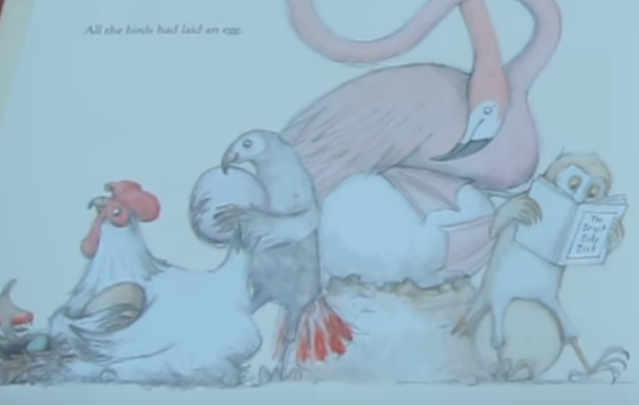 Talking task 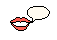 At the start of the story, there are different animals holding eggs. Discuss which animals you can see.I can see…Task One – sentence workIn this picture, the characters are holding an egg. I want you to have a think about what each of these characters are thinking. They may be thinking about their egg, their feelings or they may have a question they want to ask. Can you complete these thought bubbles for the animals in the picture from the book. 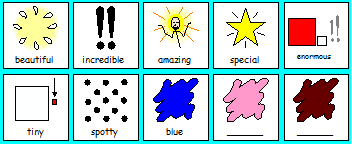 I feel …I hope that…My egg is…I am so …MathsFollow the link to the White Rose website https://whiterosemaths.com/homelearning/year-1/.Look at week 3, lesson 1 (Part-whole relationships number bonds). Watch until 11.55 minutes and complete the tasks below.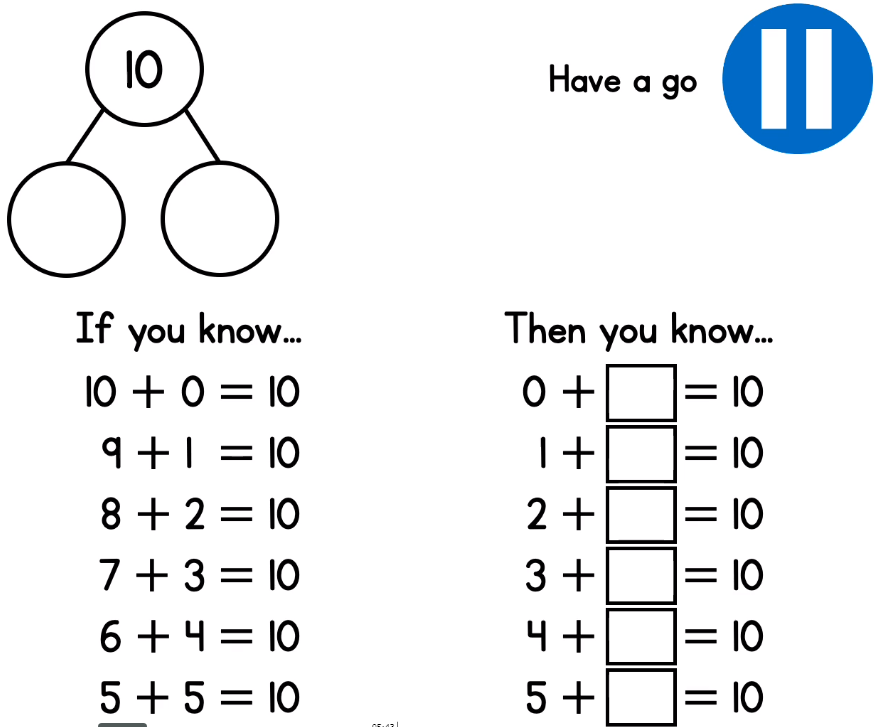 Section 2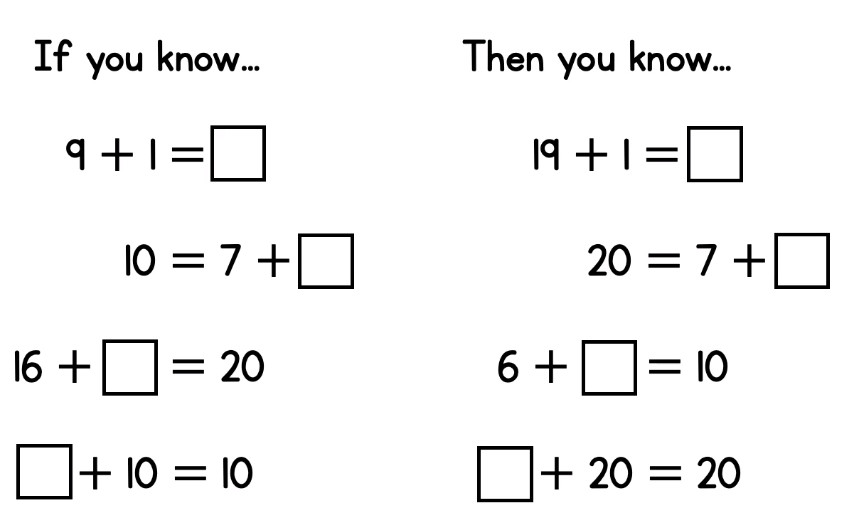 ChallengeUse the ten frames/ part whole below to represent each of the calculations below.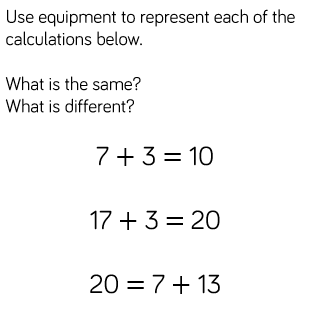 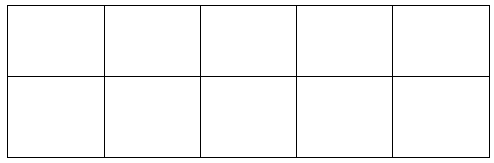 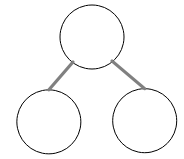 CreativeDesign a maze!Paddington Bear loves eating marmalade sandwiches. Can you help him find his way through the maze to the jar of marmalade.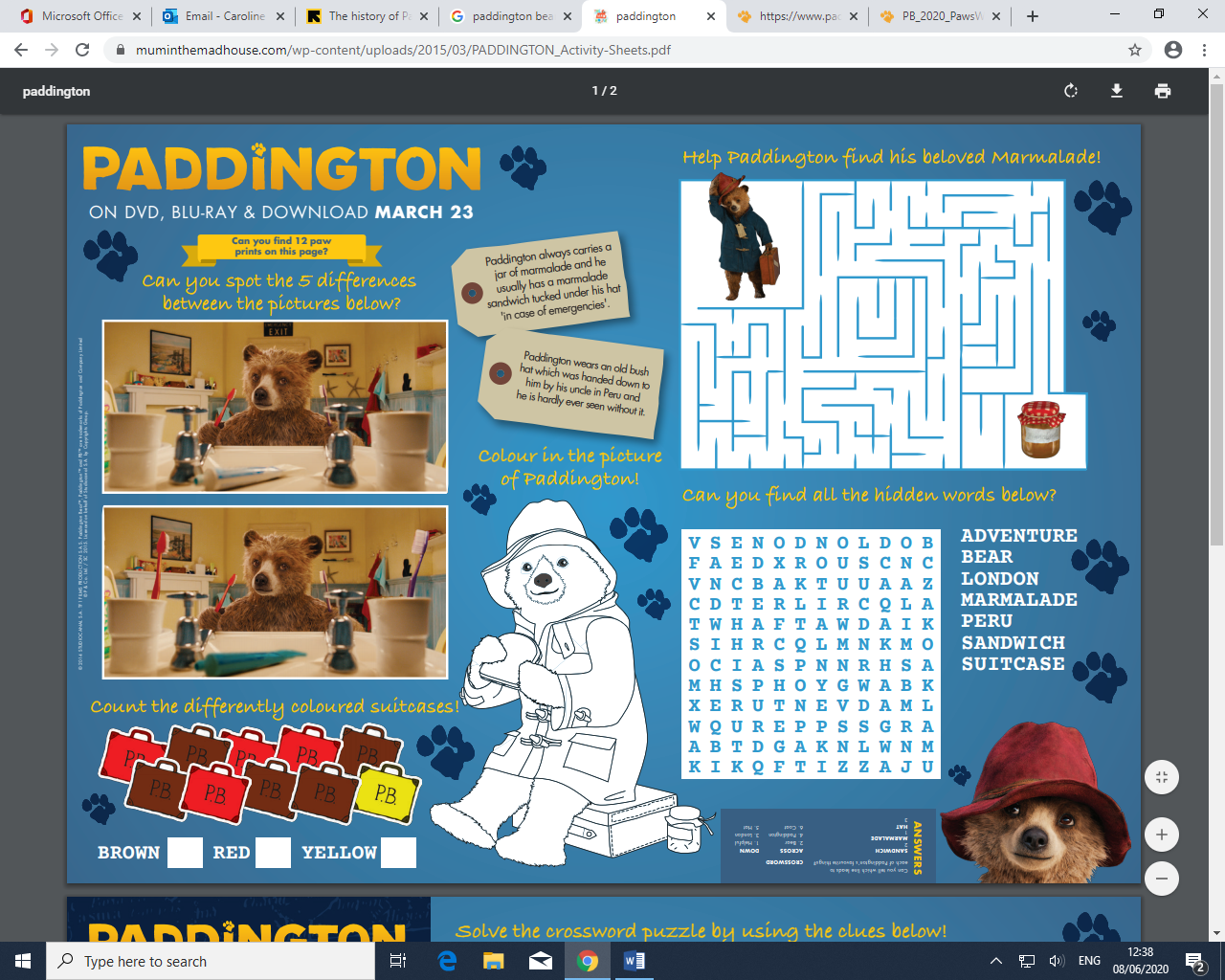 Now try this one: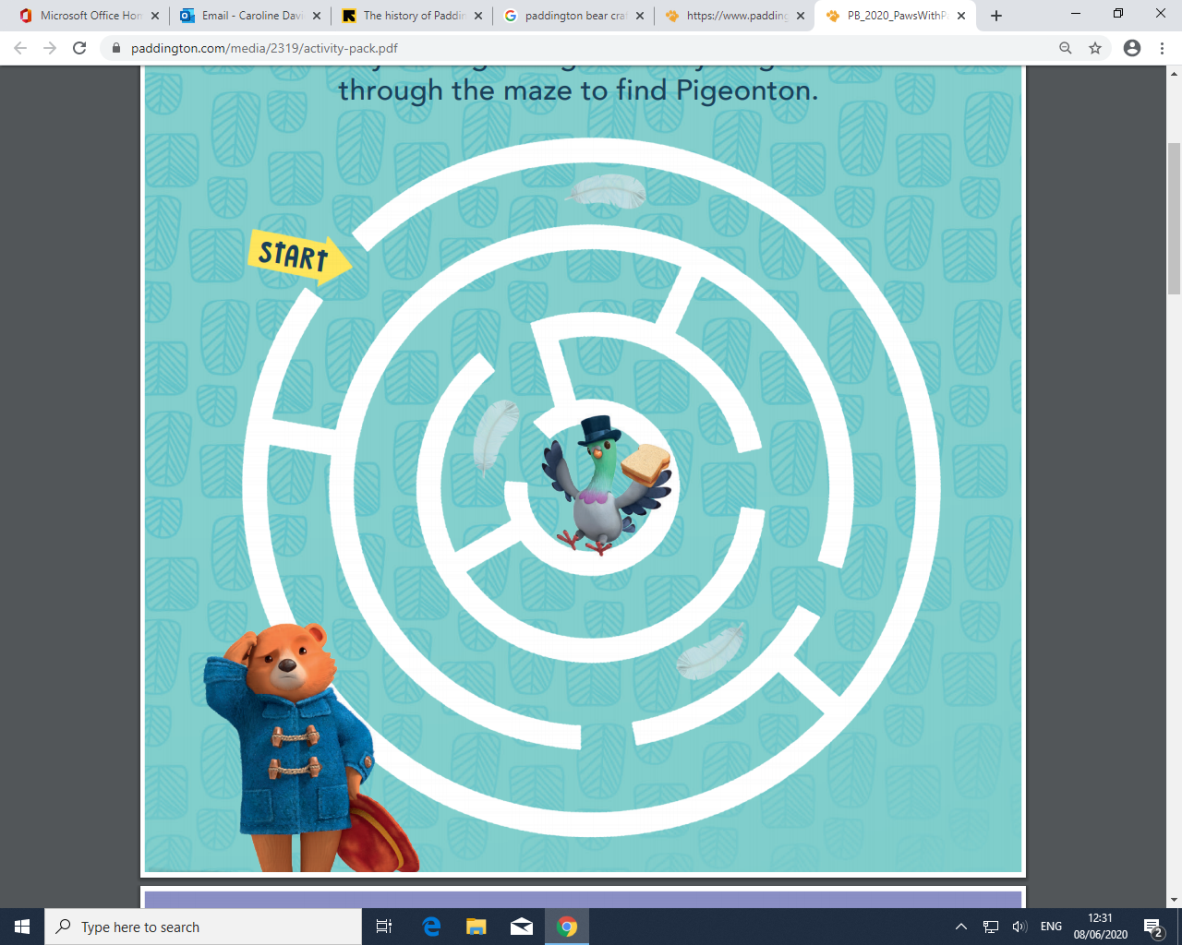 Can you have a go at drawing your own maze?  Don’t forget to send us your creation!Weekly Project work The Four SeasonsWe have learnt about the four seasons in Science this year: Spring, Summer, Autumn and Winter. Watch the video and discuss what you can see happening. Are there any changed in the weather? What is happening to the plants?https://www.bbc.co.uk/teach/class-clips-video/the-changing-seasons/zh4rkmnTask OneDraw a picture to represent each of the four seasons. Think about the colours you will use, what the weather will be like and what will/will not be growing at that time of year. Can you name each season and write a short caption underneath about what you may see. 	                 Draw a picture and name the season.              Write a description of what you may see.
 Task TwoWhich season is it currently? I would like you to carry out an experiment and monitor the weather for the next week. You could complete the table below, or create one of your own. I would also like you to find out how much it rains each day/if it rains during this season. Can you get a measuring jug and put it outside every day. The next morning, you can look at how much rain there has/has not been and record it in the table.                How much rain have you collected today?                    Draw a picture of the weather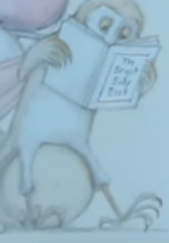 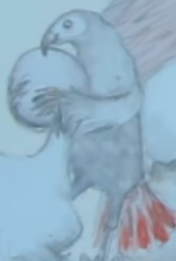 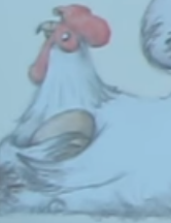 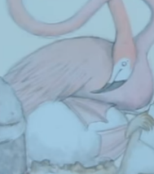 DayMondayTuesdayWednesdayThursdayFridayWeatherAmount of rainDescription